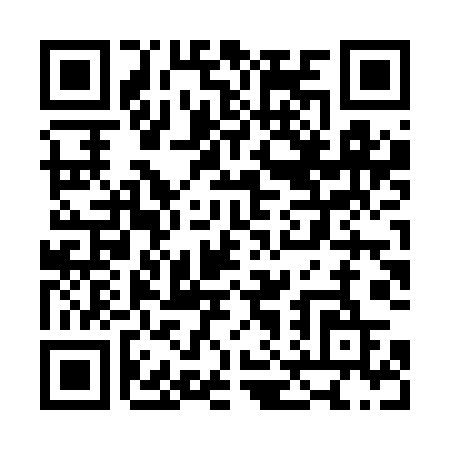 Prayer times for Amalie, Czech RepublicWed 1 May 2024 - Fri 31 May 2024High Latitude Method: Angle Based RulePrayer Calculation Method: Muslim World LeagueAsar Calculation Method: HanafiPrayer times provided by https://www.salahtimes.comDateDayFajrSunriseDhuhrAsrMaghribIsha1Wed3:205:401:026:078:2410:352Thu3:165:381:026:088:2610:383Fri3:135:361:016:098:2710:404Sat3:105:351:016:108:2910:435Sun3:075:331:016:118:3010:466Mon3:045:311:016:128:3210:497Tue3:005:301:016:138:3310:528Wed2:575:281:016:148:3510:559Thu2:545:271:016:158:3610:5810Fri2:505:251:016:168:3811:0011Sat2:475:241:016:168:3911:0312Sun2:465:221:016:178:4111:0713Mon2:455:211:016:188:4211:0914Tue2:445:191:016:198:4411:1015Wed2:445:181:016:208:4511:1016Thu2:435:161:016:218:4611:1117Fri2:435:151:016:218:4811:1118Sat2:425:141:016:228:4911:1219Sun2:425:121:016:238:5011:1320Mon2:415:111:016:248:5211:1321Tue2:415:101:016:258:5311:1422Wed2:415:091:016:258:5411:1423Thu2:405:081:016:268:5611:1524Fri2:405:071:026:278:5711:1625Sat2:395:061:026:288:5811:1626Sun2:395:051:026:288:5911:1727Mon2:395:041:026:299:0011:1728Tue2:385:031:026:309:0211:1829Wed2:385:021:026:309:0311:1830Thu2:385:011:026:319:0411:1931Fri2:385:001:026:329:0511:20